О ДИСПАНСЕРИЗАЦИИ	С 2013 года граждане России могут бесплатно позаботиться о своем здоровье: обследоваться и пройти диспансеризацию в государственных поликлиниках. Это право закреплено в ст. 46 Федерального закона от 21.11.2011 г. № 323-ФЗ «Об основах здоровья граждан в РФ». Ежегодно обновляется и утверждается таблица с определенными годами рождения: если год рождения человека попадает в этот список, то он может пройти диспансеризацию в течение года.	До 2019 года сделать это можно было не чаще, чем один раз в три года. Мероприятие не пользовалось популярностью у работающего населения, поскольку часы работы государственных поликлиник совпадают с рабочим днем большинства граждан. Однако процедура диспансеризации претерпела изменения.	С 6 мая 2019 года вступил в силу Приказ Минздрава России от 13.03.2019 года №124н «Об утверждении порядка проведения профилактического медицинского осмотра и диспансеризации определенных групп взрослого населения». Как изменился порядок проведения диспансеризации? Диспансеризацию начинают проводить с 18 лет, люди от 40 лет должны проходить диспансеризация ежегодно. Диспансеризация проводится в два этапа. На первом этапе – обязательны антропометрия для определения индекса массы тела, флюорография, ЭКГ, измерение артериального давления, определение уровня холестерина и глюкозы в крови. Один из приоритетов – проведение онкоскринингов. Помимо визуального осмотра на наличие онкозаболеваний, для определённых возрастных групп список обязательных исследований включает маммографию, кроме того предусмотрены цитологические исследования на рак шейки матки, исследования крови на наличие колоректальных форм рака и рака предстательной железы.С 1 января . в соответствии со ст. 185.1 Трудового Кодекса для прохождения диспансеризации работодатели обязаны предоставлять всем работникам день один раз в три года, а предпенсионерам и пенсионерам - два дня один раз в год (ч. 1, 2 ст. 185.1 ТК РФ) с сохранением заработной платы.Мероприятия по диспансеризации включены в региональный проект «Развитие системы оказания первичной медико-санитарной помощи» нацпроекта «Здравоохранения». Охват населения всеми видами медосмотров в Кузбассе в 2019 году должен составить более 1 миллиона взрослых и детей.	Государство проявило заботу о здоровье граждан. Правительством поставлена задача перед медицинскими работниками - провести в течение дух лет (2019 .г.)  Всеобщую диспансеризацию  в России.	Готовы ли наши поликлиники к увеличенному объему диспансеризации?	Несмотря на то, что плановое количество лиц, подлежащих диспансеризации, увеличилось в 1,5 раза, увеличен и объем исследований, поликлиники готовы провести диспансеризацию всем нуждающимся. С целью повышения доступности данной услуги для населения разработана маршрутизация потоков пациентов. Для прохождения диспансеризации необходимо обратиться непосредственно в кабинет медицинской профилактики, минуя регистратуру и участкового врача. Изменены графики работы поликлиник: до 19.00 - в будни, в субботние дни - до 14.00. Обследование пациентов в ходе диспансеризации организовано по принципу «зеленой улицы», вне очереди.  Выявленные пациенты с факторами риска хронических заболеваний подлежат учету в кабинете медицинской профилактики поликлиниками. Школой передового опыта для нашей территории является работа кабинета медицинской профилактики поликлиники №1, где налажен автоматизированный учет пациентов 2-й группы здоровья (с факторами риска), их регулярное наблюдение и контроль в динамике. Заведует кабинетом медицинской профилактики – Оксана Тимофеевна Канчер.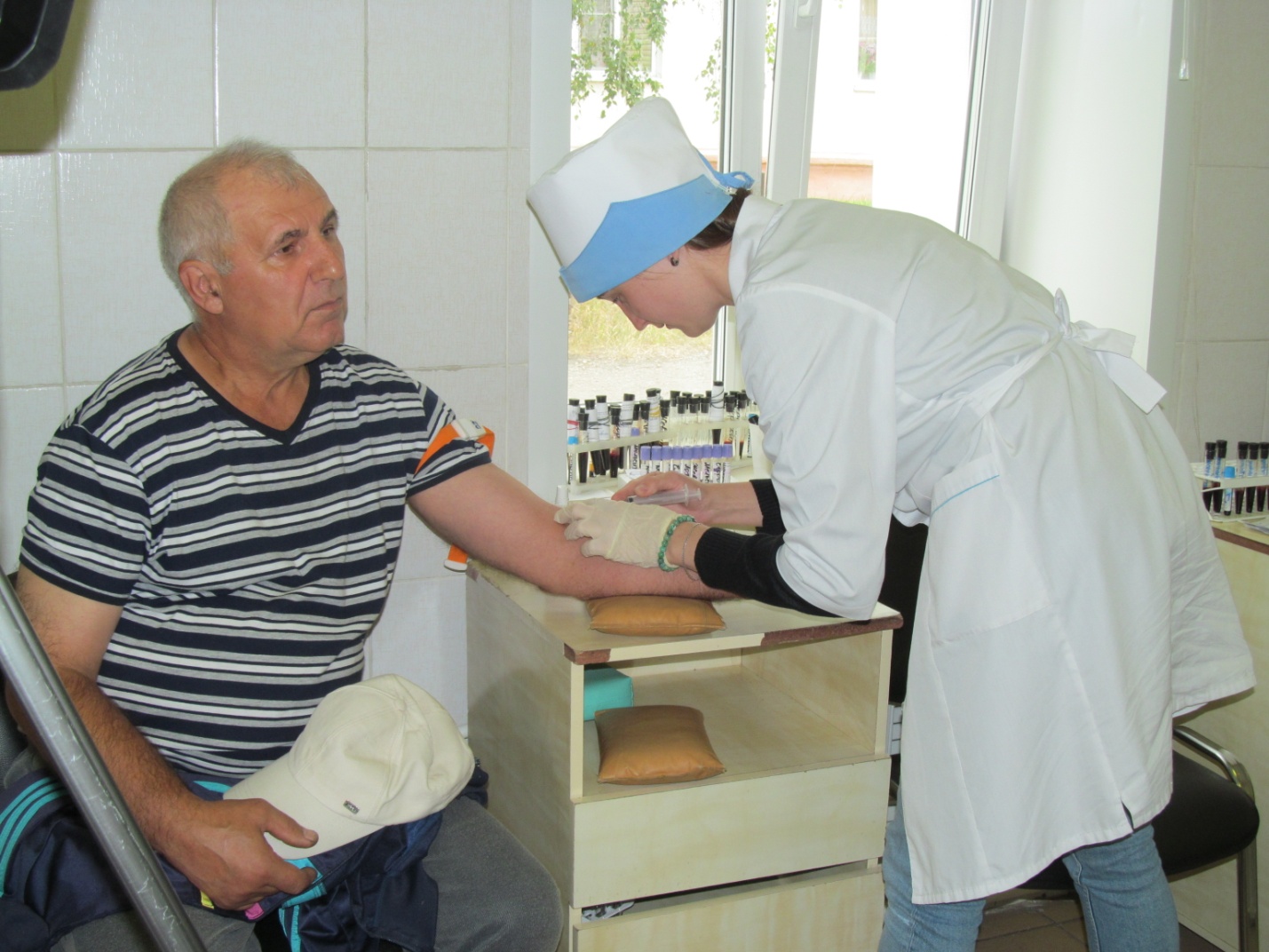 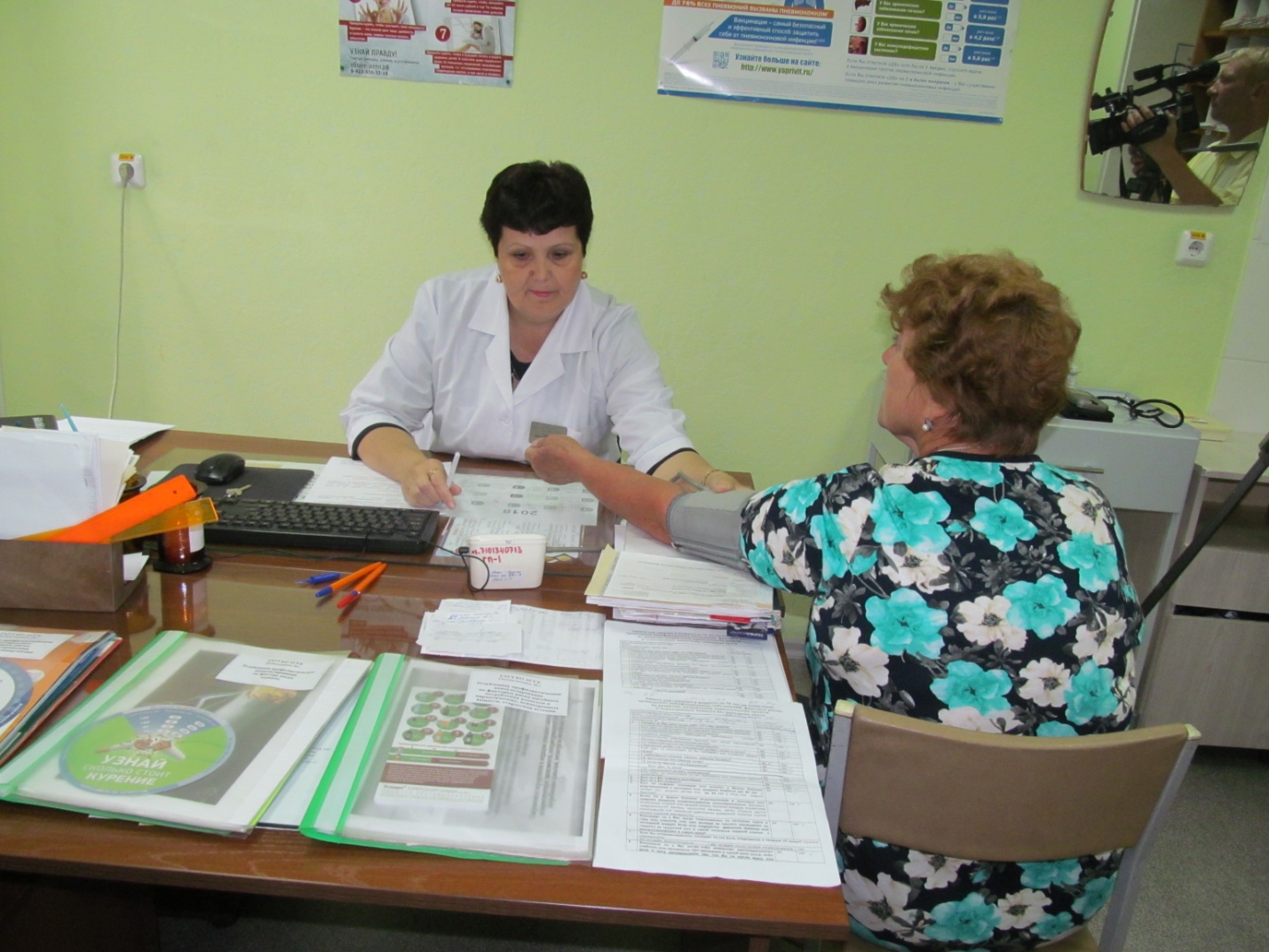 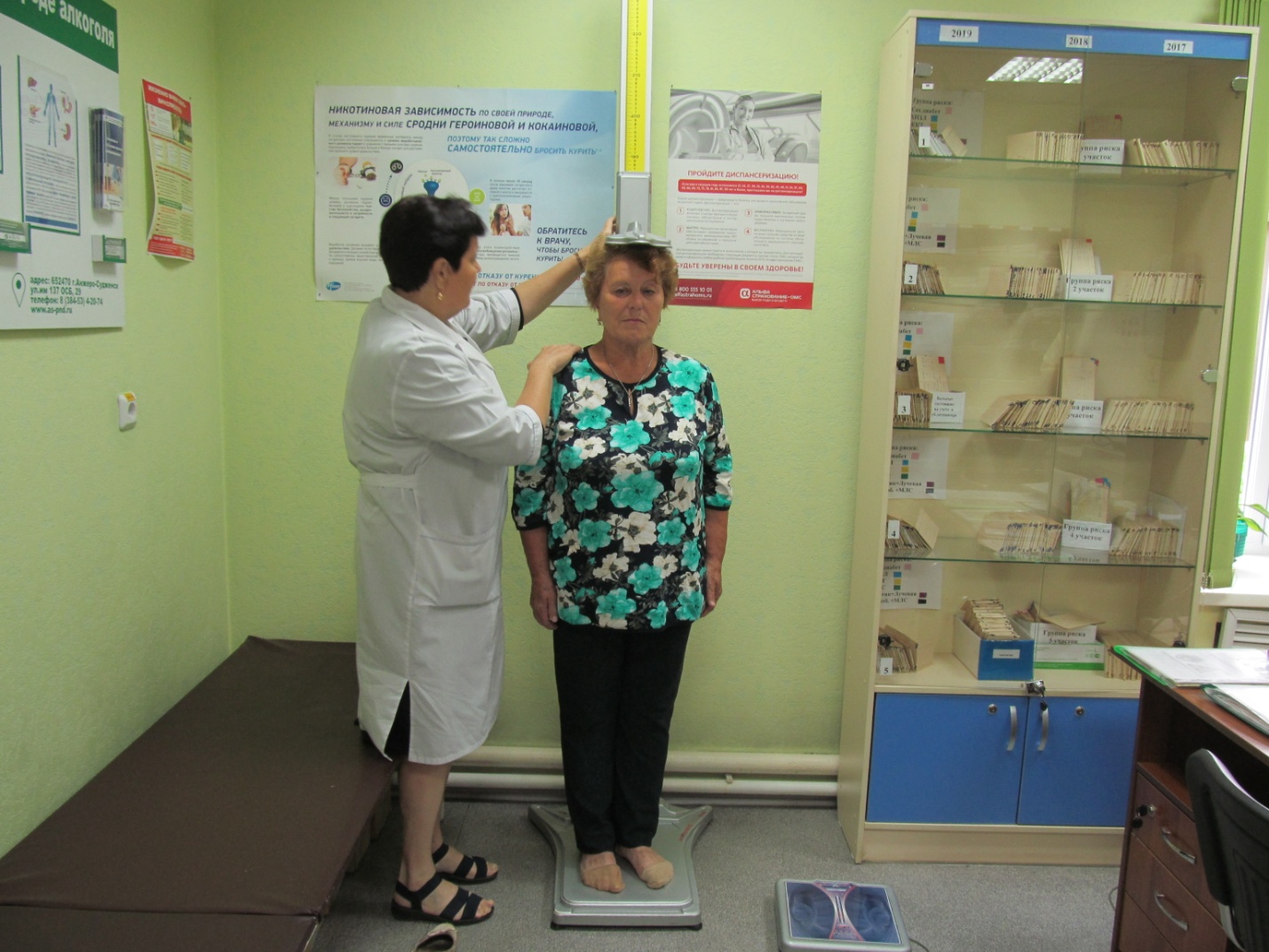 